       Academic Learning Community 2022-23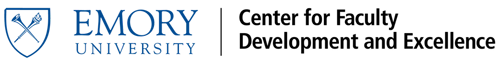 Applicant InformationName: ____________________________________Position Title: ______________________________________School: ________________________________________________Department/Program: ________________________________________________Campus Mailing Address: ________________________________________Phone Number: ________________________________________Emory Email Address: ____________________________________________Co-Applicant Information (fill out if applicable)Name: ___________________________________Position Title: ______________________________________School: ________________________________________________Department/Program: _____________________________________________Email Address: ___________________________________________Funding DetailsSpeedtype 10-Digit Number for Award Transfer: _______________________ALC Information
When will the ALC be offered? _________________ALC Title: (ex. Mass Incarceration in the South) __________________________________The application must include:Your topicA preliminary list of faculty members you would like to inviteWhether you would like to lead your ALC in Fall 2022 or Spring 2023How many sessions you would like (from 4 to 6 in a semester)What each session would focus onIdeas for readings“Goal” or “output” for the ALCPlease submit all application materials via email to the CFDE at cfde@emory.edu.